To request a transfer of funds to an account at the Polish & Slavic FCU provide the following information to the sending institution:                    W celu przesłania pieniędzy na konto w Polsko-Słowiańskiej Federalnej Unii Kredytowej prosimy o podanie następujących informacji instytucji wysyłającej przekaz:Receiving Financial Institution: Instytucja Finansowa Otrzymująca Przekaz:POLISH & SLAVIC FCU100 McGuinness BoulevardBrooklyn, New York 11222ABA # 226 082 022SWIFT # PSFCUS33PSFCU Account Number: ____________________________________Numer Konta w PSFCU        Name on the account: ______________________________________Imię i Nazwisko Właściciela Konta Polish & Slavic FCU does not charge any fees for incoming wire transfer and is not responsible for any fees collected by correspondents of Foreign Banks for outgoing wires.Polsko-Słowiańska Federalna Unia Kredytowa nie pobiera opłat za przesyłki wpływające na konta i nie ponosi odpowiedzialności za opłaty manipulacyjne pobierane przez banki współpracujące z instytucjami wysyłającymi przekazy.1.855.PSFCU.4U  (1.855.773.2848)   I www.psfcu.com  I  www.NaszaUnia.com  I  contact@psfcu.net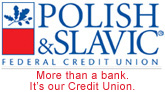 WIRE TRANSFER TO PSFCU                                                               Przekaz Pieniężny do PSFCU